A.4 Erklärung zu Referenzleistungen Bieter:			     Maßnahme:		     Vergabenummer:	     Losnummer:		     Zu Ziffer 2 a aus Vordruck A.3:(Nachfolgend sind ausschließlich die ausgeschriebene Leistung oder vergleichbare Leistungen aus den letzten drei Jahren aufzuführen, die Sie bereits durchgeführt haben bzw. aktuell durchführen)Zu Ziffer 2 b aus Vordruck A.3:(Nachfolgend sind ausschließlich Ausführungen zum mit der Ausführung und Leitung oder der Ausführung befassten Personal zu machen, welches die ausgeschriebene Leistung oder vergleichbare Leistungen in den letzten drei Jahren durchgeführt hat) 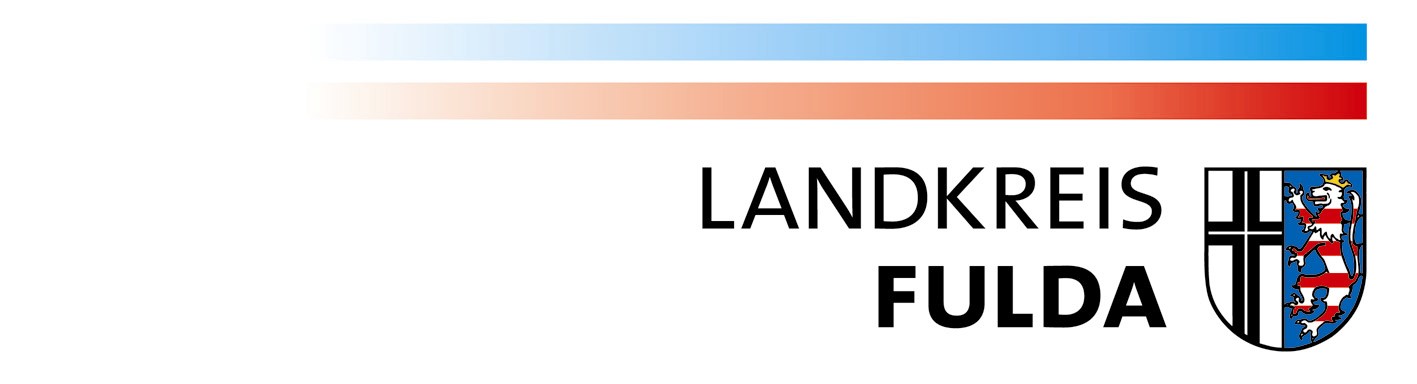 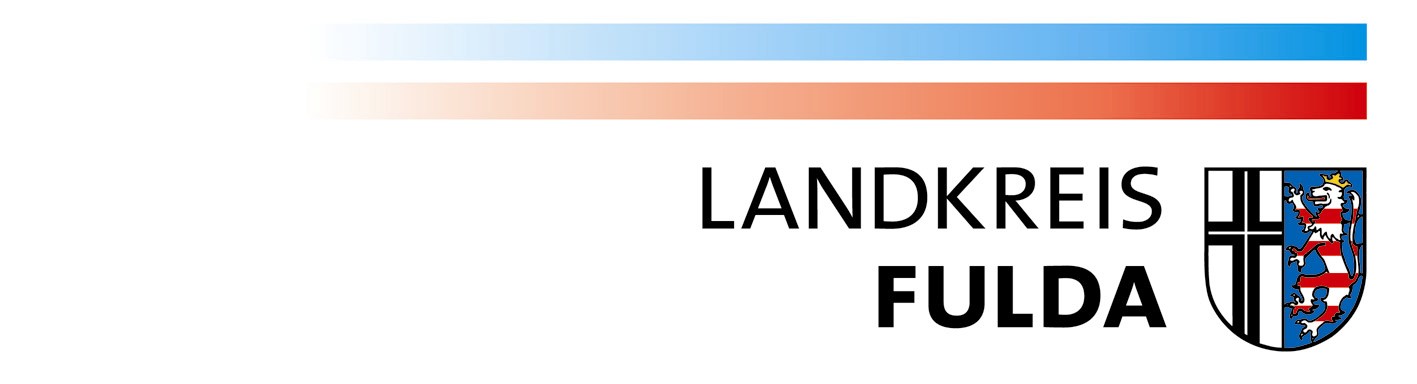 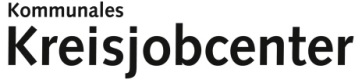 Leistung
(mit Rechtsgrundlage)ggf. Vergabenummer / Los-Nr.Durchführungsjahr / -zeitraumDurchführungsortTeilnehmer-zahlAuftraggeberAnsprechpartner beim Bedarfsträger bzw. Auftraggeber und Telefonnummer